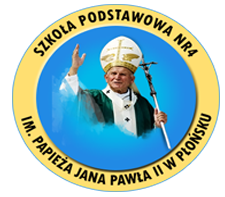 Rekrutacja 2022/2023Szkoła Podstawowa nr 4 im. Papieża Jana Pawła II w PłońskuInformujemy o rozpoczęciu naboru uczniów do klas pierwszych oraz dzieci do oddziału przedszkolnego. Zapisy do Szkoły Podstawowej nr 4 im. Papieża Jana Pawła II rozpoczną się 1 lutego 2022 r. Wypełniony i podpisany przez rodziców dokument należy złożyć w sekretariacie szkoły lub przesłać drogą elektroniczną (skan) na adres: plonsksp4@gmail.com do końca marca 2022 r. Zgłoszenie do klasy pierwszej dotyczy uczniów z obwodu szkoły;Wniosek – uczniów spoza obwodu szkoły;Wniosek o przyjęcie do oddziału rocznego przygotowania przedszkolnego – wszystkich chętnych.Zajęcia w szkole kończą się najpóźniej o godz. 1605. Świetlica dla uczniów klas młodszych pracuje w godzinach 730 – 1630.Prosimy o śledzenie informacji pojawiających się w zakładce rekrutacja. W kolejnych komunikatach zapoznamy Rodziców z naszymi propozycjami w zakresie naboru do klas pierwszych.Dyrektor SzkołyMarzanna Szacherska